ข้อมูลเชิงสถิติเรื่องร้องเรียนการทุจริต ประจำปีงบประมาณ พ.ศ. 2567สถานีตำรวจภูธรกมลาข้อมูล ณ วันที่ 15 มีนาคม 2567ตรวจแล้วถูกต้องพ.ต.อ.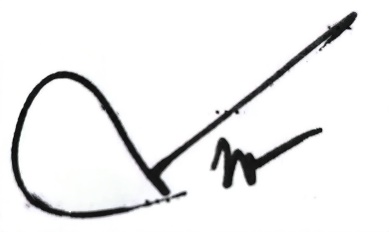 (สมศักดิ์  ทองเกลี้ยง)ผกก.สภ.กมลาเดือน/ปีช่องทางที่ร้องเรียน/จำนวนเรื่องช่องทางที่ร้องเรียน/จำนวนเรื่องช่องทางที่ร้องเรียน/จำนวนเรื่องช่องทางที่ร้องเรียน/จำนวนเรื่องยุติเรื่องยุติเรื่องยุติเรื่องอยู่ระหว่างดำเนินการรวมหมายเหตุเดือน/ปีสถานีตำรวจจเรตำรวจหน่วยงานรับเรื่องร้องเรียนหน่วยตรวจสอบวินัยอาญาแพ่งอยู่ระหว่างดำเนินการรวมหมายเหตุตุลาคม 2566ไม่มีเรื่องร้องเรียนพฤศจิกายน 2566ไม่มีเรื่องร้องเรียนธันวาคม 2566ไม่มีเรื่องร้องเรียนมกราคม 2567ไม่มีเรื่องร้องเรียนกุมภาพันธ์ 2567ไม่มีเรื่องร้องเรียนมีนาคม 2567ไม่มีเรื่องร้องเรียนรวมไม่มีเรื่องร้องเรียน